АннотацияКлючевые словаЗаглавие внутри статьиОсновной текст статьи1. Элемент списка №12. Элемент списка №23. Элемент списка №3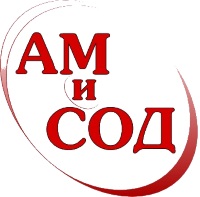 Подпись иллюстрации по центру Таблица №1Заглавие таблицыТекст программыЛитература1. Литературный источник 12. Литературный источник 2Сведения об авторахРецензент:Иванов Иван Иванович, к.т.н., доцентдоцент кафедры…АвторыОрганизацияЗаглавие статьиОрганизацияУДКОрганизацияПодпись иллюстрации слеваF=x*y(1)Заголовочная строка в таблицеТекст таблицы